№ процедуры на ЭТП «Фабрикант»: 5001229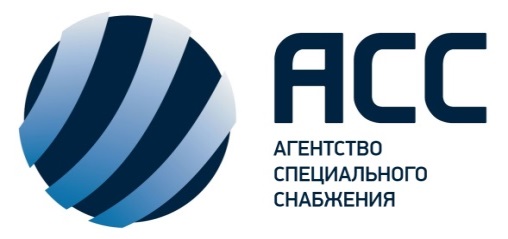 Документация о закупке12.01.2016 г.Заказчик: АО "ПРиС"Местонахождение  заказчика: Россия, 630108, Новосибирск, проезд Энергетиков, 5Телефон и e-mail заказчика: +7 (383) 289-08-03, prpd@nser.ruОрганизатор: АО «АСС»Местонахождение организатора: г. Новосибирск ул. Советская, д. 5, офис 701Телефон и e-mail организатора: +7 (383) 289-27-00 доб. 1232, i.nesterenko@uszo.ruИсполнитель: Нестеренко Ирина ПетровнаАО «АСС» проводит конкурентную процедуру открытого запроса предложений и приглашает подавать свои предложения на поставку следующей продукции:Место поставки:г.Новосибирск, ул. Станционная, 4; ул.Большая, 310.Условия поставки:1. Доставку Продукции осуществить комплектно по подразделениям предприятия. 2. Доставку Продукции выполнить силами Поставщика до складов Покупателя.3. Продукция должна быть новой.4. Сертификаты качества на момент поставки Продукции.5. Анкету участника необходимо предоставить на момент подачи предложений на ЭТП.Форма, сроки и порядок оплаты:Оплата по факту поставки продукции с отсрочкой платежа на 30 дней.Порядок формирования цены лота:Стоимость доставки включить в стоимость продукции.Допустимость замен, аналогов:даУчастниками закупки могут быть только СМСП:нетВ отношении участников закупки установлено требование о привлечении к исполнению договора субподрядчиков (соисполнителей) из числа СМСП:нетСведения о начальной (максимальной) цене договора (цене лота) 190 000,00 руб. без НДС.Закупочная документация доступна со дня опубликования без взимания платы круглосуточно на ЭТП «Фабрикант» — далее ЭТП. Заявки принимаются со дня опубликования настоящей документации на ЭТП. Срок окончания подачи заявок в экранной форме на ЭТП 15-00 22.01.16 г. (по новосибирскому времени).Обращаем Ваше внимание!Для подачи заявки у участника должен быть подключен соответствующий тариф на ЭТП.Заявки на участие будут рассмотрены по адресу: г. Новосибирск, ул. Советская, д.5, бизнес-центр «Кронос», блок Б, офис 701. Рассмотрение заявок на участие и подведение итогов конкурентной процедуры состоится 28.01.2016.Подведение итогов будет осуществлено после проверки заявок на соответствие требованиям документации о закупке, и результаты будут отражены в протоколе конкурентной процедуры, составленном организатором, сканированная копия которого будет размещена на ЭТП во вкладке «Протоколы».Требования, связанные с определением соответствия предмета закупки потребностям заказчика изложены в настоящей документации, в том числе в приложениях.Порядок подачи и требования к содержанию заявки на участиеДля участия в конкурентной процедуре необходимо пройти регистрацию на ЭТП в порядке, указанном в разделе «Регистрация» ЭТП.Заявка на участие в конкурентной процедуре подается Организатору процедуры через ЭТП до окончания срока подачи заявок.Коммерческое предложение должно быть оформлено по шаблону, который является Приложением к настоящей документации с заполнением всех обязательных полей.Участник конкурентной процедуры вправе неограниченное число раз вносить изменения в свою заявку на ЭТП до окончания срока подачи заявок.Не позднее даты завершения подгрузки документов участнику необходимо прикрепить к процедуре на ЭТП скан-образ документов, подтверждающих соответствие участника требованиям к участникам, подтверждающих соответствие критериям оценки и сопоставления, а также excel файл и скан-образ коммерческого предложения за подписью уполномоченного лица.Порядок оценки заявок на участиеК оценке не допускаются участники конкурентной процедуры:в установленные сроки не предоставившие оформленное надлежащим образом коммерческое предложение и/или иные предусмотренные документацией о закупке документы;если предложенная в заявке на участие цена превышает начальную (максимальную) цену договора (цену лота) или при выявлении существенного несоответствия стоимости лота, указанной в экранной форме, и в коммерческом предложении за подписью уполномоченного лица;при подаче заявки на часть лота, либо при предложении замен или аналогов, не соответствующих требованиям документации;при несоответствии участника ниже изложенным требованиям, в том числе при не предоставлении участником подтверждающих документов:Критерии и порядок оценки и сопоставления заявок на участие производится в соответствии с Приложением к настоящей документации.ПереторжкаПереторжка по данной конкурентной процедуре проводиться не будет.Разъяснения документацииФормы, порядок, дата начала и дата окончания срока предоставления участникам закупки разъяснений положений документации о закупке указаны в Приложении к настоящей документации.Запрос предложений не является офертой или публичной офертой. Данная процедура запроса предложений не является процедурой проведения торгов. Заключение договора для заказчика по результатам процедуры не является обязательным. Данная конкурентная процедура может быть прекращена в любой момент до подведения её итогов.Организатор вправе запросить у участника разъяснения содержания заявки на участие, предоставление недостающих документов (при необходимости).Участник вправе вместо скан-образов документов представить электронные документы. Электронным документом признается информация в электронной форме, подписанная квалифицированной электронной подписью уполномоченного лица.Приложение:Шаблон коммерческого предложения.Критерии и порядок оценки и сопоставления заявок на участие.Порядок предоставления разъяснений по запросу.Адреса доставки моющих средств.2 Договор Спец.3 Спецификация к Договору (все).4 Приложение к Спецификации.5 Анкета организации.№ п.пНаименованиеЕд.изм.Кол-воТребуемый период поставки1ПОРОШОК СТИРАЛЬНЫЙ АВТОМАТ 3 КГшт.66Февраль 20162МЫЛО ТУАЛЕТНОЕ ТР ТС 009/2011, ГОСТ 28546-2002 100 ГР БЕЗ ОБЁРТКИшт.4241Февраль 20163МЫЛО ХОЗЯЙСТВЕННОЕ ТР ТС 009/2011, ГОСТ 30266-95 200 ГРшт.330Февраль 20164ПОРОШОК СТИРАЛЬНЫЙ АВТОМАТ 3 КГшт.30Май 20165МЫЛО ТУАЛЕТНОЕ ТР ТС 009/2011, ГОСТ 28546-2002 100 ГР БЕЗ ОБЁРТКИшт.2515Май 20166МЫЛО ХОЗЯЙСТВЕННОЕ ТР ТС 009/2011, ГОСТ 30266-95 200 ГРшт.250Май 20167ПОРОШОК СТИРАЛЬНЫЙ АВТОМАТ 3 КГшт.60Август 20168МЫЛО ТУАЛЕТНОЕ ТР ТС 009/2011, ГОСТ 28546-2002 100 ГР БЕЗ ОБЁРТКИшт.2737Август 20169МЫЛО ХОЗЯЙСТВЕННОЕ ТР ТС 009/2011, ГОСТ 30266-95 200 ГРшт.210Август 201610ПОРОШОК СТИРАЛЬНЫЙ АВТОМАТ 3 КГшт.30Ноябрь 201611МЫЛО ТУАЛЕТНОЕ ТР ТС 009/2011, ГОСТ 28546-2002 100 ГР БЕЗ ОБЁРТКИшт.2395Ноябрь 201612МЫЛО ХОЗЯЙСТВЕННОЕ ТР ТС 009/2011, ГОСТ 30266-95 200 ГРшт.210Ноябрь 2016ТребованиеДокумент, подтверждающий соответствие требованиюНаличие общей правоспособности участника Свидетельство о государственной регистрации юридического лица.Наличие общей правоспособности участника Свидетельство о постановке на налоговый учет.Наличие общей правоспособности участника Действующий Устав предприятия.Документ, подтверждающий полномочия лица на подписание коммерческого предложенияРешение или протокол об избрании директора, доверенность на представителя.Не нахождение участника в процедуре добровольной ликвидацииДокументы не представляются.Не нахождение участника в стадии банкротстваДокументы не представляются.Отсутствие сведений об участнике в реестре недобросовестных поставщиков, предусмотренном статьей 5 ФЗ от 18.07.2011 № 223-ФЗ.Документы не представляются.Отсутствие сведений об участнике в реестре недобросовестных поставщиков, предусмотренном статьей 19 ФЗ от 21.07.2005.  № 94-ФЗ.Документы не представляются.Отсутствие сведений об участнике в реестре недобросовестных поставщиков, предусмотренном статьей 104 ФЗ от 05.04.2013 № 44-ФЗ.Документы не представляются.Отсутствие просроченных неисполненных или ненадлежащим образом исполненных обязательств перед Заказчиком, в течение 3-х лет до дня истечения срока подачи заявки. Документы не представляются.Неприостановление деятельности участника в порядке, предусмотренном КоАП РФ.Документы не представляются.Иные требования, указанные в Приложениях к документацииДокументы оформляются и предоставляются в соответствии с Приложениями к документации